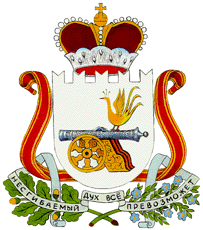 АДМИНИСТРАЦИЯ Каменского сельского поселения кардымовского района Смоленской областиП О С Т А Н О В Л Е Н И Еот  «11» марта   2024           №  44О создании противопаводкового штаба на территории Каменского сельского поселения Кардымовского района     Смоленской   областиВ целях обеспечения безаварийного пропуска весеннего половодья и летне-осенних   паводков,   сокращения   наносимого   ими   ущерба,   предупреждения чрезвычайных ситуаций на водных объектах и в водоохранных зонах на территории Каменского сельского поселения Кардымовского района Смоленской области (далее – Каменского сельского поселения), Администрация Каменского сельского поселения Кардымовского района Смоленской области п о с т а н о в л я е т:1. Создать противопаводковый штаб на территории  Каменского сельского поселения согласно приложению № 1.2.  Утвердить план мероприятий по подготовке к паводкоопасному периоду и пропуску паводковых вод на территории Каменского сельского поселения в 2024 году согласно приложению № 2.          3.Настоящее постановление разместить на официальном сайте Администрации Каменского сельского поселения Кардымовского района Смоленской области .4.Настоящее постановление вступает в силу после его официального обнародования.5. Контроль исполнения настоящего постановления оставляю за собой.Глава муниципального образования Каменского сельского поселенияКардымовского района   Смоленской области                         В.П.ШевелеваС О С Т А Впротивопаводкового штаба на территории Каменского сельского поселения Кардымовского района Смоленской областиПЛАНмероприятий по подготовке к паводкоопасному периоду и пропуску паводковых вод на территории Каменского сельского поселения Кардымовского района Смоленской области в 2024 годуПриложение № 1к постановлению Администрации Каменского сельского поселения Кардымовского района Смоленской областиот «11» марта 2024   №44Шевелева Валентина ПетровнаТелешова Валентина СергеевнаШевелева Валентина ПетровнаТелешова Валентина СергеевнаГлава муниципального образования Каменского сельского поселения Кардымовского района Смоленской области Ст.менеджер Администрации Каменского сельского поселения Кардымовского района Смоленской областиГлава муниципального образования Каменского сельского поселения Кардымовского района Смоленской области Ст.менеджер Администрации Каменского сельского поселения Кардымовского района Смоленской областиГлава муниципального образования Каменского сельского поселения Кардымовского района Смоленской области Ст.менеджер Администрации Каменского сельского поселения Кардымовского района Смоленской областиГлава муниципального образования Каменского сельского поселения Кардымовского района Смоленской области Ст.менеджер Администрации Каменского сельского поселения Кардымовского района Смоленской областиЧлены комиссии:Члены комиссии:Члены комиссии:Члены комиссии:Члены комиссии:Бондарь Виктор НикитьевичБондарь Виктор Никитьевичжитель д. Смогири (ответственный за гидротехническое сооружение  в д.Смогири);житель д. Смогири (ответственный за гидротехническое сооружение  в д.Смогири);житель д. Смогири (ответственный за гидротехническое сооружение  в д.Смогири);Василенко Елена ВикторовнаВасиленко Елена ВикторовнаДиректор МБОУ «Каменская основная школа»;Директор МБОУ «Каменская основная школа»;Директор МБОУ «Каменская основная школа»;Бигарова  Анна СергеевнаБигарова  Анна СергеевнаЗаведующая МДОБУ «Каменский детский сад-ясли»;Заведующая МДОБУ «Каменский детский сад-ясли»;Заведующая МДОБУ «Каменский детский сад-ясли»;Гофыкина Наталья ЮрьевнаГофыкина Наталья ЮрьевнаДиректор Каменского Дома культуры;Директор Каменского Дома культуры;Директор Каменского Дома культуры;Приложение № 2к постановлению АдминистрацииКаменского сельского поселенияКардымовского района Смоленской областиот «11» марта 2024     №44Приложение № 2к постановлению АдминистрацииКаменского сельского поселенияКардымовского района Смоленской областиот «11» марта 2024     №44№п/пНаименование мероприятийСрок исполненияИсполнитель1234Мероприятия, проводимые в период подготовки к паводковому периодуМероприятия, проводимые в период подготовки к паводковому периодуМероприятия, проводимые в период подготовки к паводковому периодуМероприятия, проводимые в период подготовки к паводковому периоду1.Осуществление контроля      организации и проведения мероприятий по предотвращению случаев выхода людей на лед в период половодья с целью отдыха и рыбной ловлипостоянноГлава муниципального образования Каменского сельского поселения Кардымовского района Смоленской области (далее – Глава муниципального образования)2.Обеспечение       информирования населения о развитии паводковой обстановки, ведение разъяснительной работы по вопросу     готовности к действиям при угрозе и возникновении чрезвычайных ситуаций, связанных с паводкамипостоянноГлава муниципального образования,  члены оперативного штаба (по согласованию)3.Участие в выполнении комплекса санитарно-гигиенических и                  противоэпидемических мероприятий,   направленных на предупреждение    заболеваний    населения    в    зонах возможного затопления (подтопления)постоянноТерриториальное управление Федеральной службы по надзору в сфере защиты прав потребителей и благополучия человека по Смоленской области (по согласованию), Глава муниципального образования 4.Участие в организации    комплекса    мероприятий    по    защите объектов электроснабженияпостоянноКардымовский РЭС филиала ПАО «МРСК-ЦЕНТР»-«Смоленскэнерго» (по согласованию), Глава муниципального образования 5.Участие в организации комплекса мероприятий по защите дорог, мостов,     водопропускных труб,  попадающих в зону возможного затопления (подтопления),    принятие мер по их очистке,            ремонту,            дополнительному укреплению,     обеспечению их надежностипериод пропуска паводковых вод 2024 годаКардымовский филиал СОГБУ «Смоленскавтодор» (по согласованию), Глава муниципального образования, члены оперативного штаба (по согласованию)6.Участие в проверке готовности   гидротехнических   сооружений к безаварийному пропуску паводковых водпостоянноГлава муниципального образования, 7.Участие в проверке готовности органов управления, сил и средств муниципального звена Смоленской       областной подсистемы РСЧС по     вопросам готовности к обеспечению   безаварийного пропуска половодья 2022 годадо20.03.2024Комиссия о предупреждению и ликвидации чрезвычайных ситуаций и обеспечению пожарной безопасности муниципального образования «Кардымовский район» Смоленской области (по согласованию), Глава муниципального образования 8.Разработка, издание и размещение памяток о безопасности населения на водных объектах. Размещения информации в сети «Интернет» до 20..04.2024Глава муниципального образования, члены оперативного штаба (по согласованию)9.Участие в подготовке и проверке готовности пунктов временного   размещения   населения   и   материальных ценностей в случае проведения эвакуациидо    01.04.2024Глава муниципального образования, члены оперативного штаба (по согласованию) 10.Участие в уточнении мест расположения кладбищ, скотомогильников, складов и хранилищ с ядохимикатами, попадающими в зону возможного затопления (подтопления)до 11.03.2024Кардымовский ветеринарный пункт филиала ОГБУВ «Госветслужба» - «Смоленский ветеринарный центр» (по согласованию), Глава муниципального образованияМероприятия, проводимые в период пропуска паводковых водМероприятия, проводимые в период пропуска паводковых водМероприятия, проводимые в период пропуска паводковых водМероприятия, проводимые в период пропуска паводковых вод1.Участие в организации доставки лиц, нуждающихся в срочной медицинской   помощи из районов, подверженных затоплению (подтоплению), в        лечебно-профилактические учрежденияпостоянноОГБУЗ «Кардымовская ЦРБ» (по согласованию)